План-конспект открытого урока по теме "A job interview"Дементьева Мария Александровна, учитель английского языка1. Предмет: английский язык      2. Класс: 103. Базовый учебник: "Сферы" учебник английского языка для 10 класса образовательных организаций. Базовый уровень– М.: Просвещение, 2019 год. А.А. Алексеев, Е.Ю. Смирнова.Цель урока: Формирование ключевых языковых компетенций на уроке английского языка.Задачи урока:Практическая:– промотивировать навыки УУД в развитии умений решения коммуникативной задачи с различной степенью сложности.Образовательная:– активизировать и совершенствовать актуальный словарный запас обучающихся. - развивать  навыки логического высказывания по теме;Воспитательные:- обеспечить условия для создания благоприятного, эмоционального психологического климата в учебном сообществе для формирования коммуникативной культуры учащихся; - развивать познавательную  и творческую  активность, любознательность, самостоятельность учащихся.Развивающие:- обосновывать суждения, владеть приемами краткого и развернутого ответа,- формировать социокультурную компетенцию.– содействовать установлению в сознании обучающихся устойчивых связей между накопленным и новым опытом познавательной и практической деятельности;– формировать и развивать учебно-организационные умения и навыки (взаимоконтроль, самостоятельная работа, коллективная деятельность);– развивать способность к рефлексии, как важнейшей составляющей умения учиться.Тип урока: урок обобщения  систематизациии комплексного применения знаний.УУД:Личностные:– формирование познавательных мотивов обучающихся;– развитие мысленного воспроизведения ситуации.Регулятивные:– владение навыками самоанализа и самооценки своей деятельности.Коммуникативные:– продуктивное взаимодействие обучающихся в решении поставленной задачи;Познавательные:– импровизация, высказывание предположений, своего собственного мнения.– самостоятельное создание способов решение проблем поискового характера;Форма урока: урок решения практических задач. Фронтальная, индивидуальная и групповая формы работы.Средства обучения: доска, компьютер, мультимедийный проектор и экран, учебник,видео ролик, раздаточный материал - слова и выражения по теме,  карточки-задания для ролевой игры.План урокаОрганизационный момент (приветствие, речевая зарядка).Постановка темы и цели и задач урока.Фронтальная работа – опрос по домашнему заданию,  как учащиеся видят свою будущую работу или работу в каникулы и какими качествами необходимо обладать, чтобы  преуспеть в ней.Просмотр видеоролика.Беседа на основе просмотренного материала.Чтение диалога.Ролевая игра "A job interview"(групповая работа).Итоги, рефлексия, домашнее задание.Ход урока
I. Организационныймомент.Проверка готовности учащихся к уроку. Микро-беседа.Приветствие– Hello. Glad to see you! Stand up please. Are you ready for the lesson? How are you?Речевая зарядка - How was your weekend? How did you celebrate Shrovetide, the feast on Sunday? Did you have any festivities, performances? What about making pancakes, burning the effigy, wearing costumes, singing folk songs and making round dances? (Ответыобучающихся).
II. Постановка темы и цели урока.Сообщение задач урока, мотивация учебной деятельностиIn a year you’ll finish school. I am sure that some of you have already chosen a future profession. If not, summer is coming and many teens may think about part-time jobs. Have you ever done any part-time job? Say a few words about it. What procedure do most employers organize before hiring a worker? You are right, we’re going to discuss and role-play a job interview today. So, the topic of our lesson is "A job interview". III. Основной этап. 1. Актуализация знаний.Повторение тематической лексики. Погружение учащихся в тему.Проверка домашнего задания. Учащиеся подготовили монолог на тему:"My future (summer) job".The choice is very difficult. A good choice is good future. Today we’ll discuss the issue. (Ответы обучающихся по домашнему заданию). В конце учащийся отвечает на вопрос A good job is..., учитель записывает ответы на доске в виде схемы)2. Дискуссия. Формирование навыков устной речи с опорой на видео.Развитие навыков анализа полученной информации и умения обобщать,  делать выводы и аргументировать свою позицию.Просмотр видео по теме. https://yandex.ru/video/preview/?filmId=6326433298767815082&from=tabbar&parent-reqid=1615723599461601-992504804870868134900278-production-app-host-sas-web-yp-166&text=how+to+prepare+for+a+job+interview So, last time we discussed letters of application, ok, you sent them and  was invited for an interview. Great! You should be ready for it! Let's watch a video "How to prepare for a job interview". There are some tips. Please, make some notes, be ready to discuss. (Обучающиеся просматривают видео, делают заметки, отвечают на вопросы, обсуждают).Questions to discuss:- What are the typical questions in many interviews?(- What do you have to focus on?- Why did you change your job?- What are your main strengths?- Why are you good for this job?)- How can you describe your strengths?- What about your behaviour, outfit?- Why do you have to do some research of the company?- Are the first impressions important?-What should you do after the interview? New words and expressions can help you.(Ученикам предлагается ознакомиться и\или повторить слова и выражения по теме)Приложение 1do research- проводить исследованиеbackground- опыт, происхождениеachievements\responsibilities-достижения \ обязанностиproactive- инициативныйstrengths - сильные стороныdevelopment points - направления  дальнейшего развитияcomplicated task -сложнаязадачаan ideal candidate for -идеальныйкандидатcrucial -решающий, ключевойstart-ups - новые предприятия, новые проектыmatch the look- соответствовать видуstiff - строгийmake eye contact - смотреть в глазаproject confidence with your body language -излучатьуверенностьжестамиthank the recruiter for - поблагодарить нанимателя заreaffirm your interest in - вновь подтвердить свой интерес вФИЗМИНУТКА Oh, I see you are a little bit tired! It's time to do our exercises! First, stretch your hands and stretch your fingers forward, shake them, relax, once again, please, stretch forward, shake, relax. Second, put your hands up and down, up and down. Then, for your eyes - look at the blackboard, look at the floor, look at the window, look at the door, ok, once again, please. Thank you! It was great! And we go on to work.3. Диалог. Развитие навыков диалогической речи с извлечением нужной информации.Учащиеся читают диалог из учебника (упр. 1 стр. 106)  "Giving good answers", выбирая правильный вариант ответа.4. Ролевая игра.Совершенствование навыков диалогической речи, грамматических навыков построения вопросительных предложений. Развитие навыков речевого и социального взаимодействия. Приложение 2.Now let’s imagine 6-7 years forward. You’ll graduate from universities and will be looking for jobs. What job will it be? Let's have groups of three andchoose job ads and have a role-play interview.Decide which of you is an employer (recruiter) and employees. The best candidate will get a job. You have 2-3 minutes to prepare. Use information given and question tips on the screen. You may also consult ex.2 p.106.5. Подведение итогов игры.Совершенствование навыков анализа, обобщения информации и принятия решения. Now, employers, please inform us about your choice and give your reasons. (Учащиеся, исполнявшие роль работодателя, выбирают сотрудника и аргументируют свой выбор).6.  Extra. A job interview. https://learnenglish.britishcouncil.org/skills/listening/advanced-c1/a-job-interview   Практика и совершенствование навыков аудирования.I have also prepared one more task for you. Maria is being interviewed. Listen to the interview and complete the tasks. Before we start let's do the preparation task first. In the first task please circle the correct answers while listening.(Учащиеся  прослушивают ауидозапись и выбирают правильные ответы ).Приложение 3.IV.Заключительныйэтап.Рефлексияучебнойдеятельности на уроке.Подведение итогов урока. Обобщение, обратная связь. Мотивация дальнейшей учебной деятельности. Оценка деятельности учащихся. Домашнеезаданиенаследующийурок.What parts of the lesson were useful/interesting? How do you think you did today? You’re bright today! Well done, pupils!According to the results of our lesson you get the following marks…Your homework is to revise job vocabulary and do ex.5 p.105.Our lesson is over. Good bye.Приложение 1A job interviewdo research- проводить исследованиеbackground- опыт, происхождениеachievements \ responsibilities- достижения \ обязанностиproactive- инициативныйstrengths - сильные стороныdevelopment points - направления  дальнейшего развитияcomplicated task - сложная задачаan ideal candidate for - идеальный кандидатcrucial -решающий, ключевойstart-ups - новые предприятия, новые проектыmatch the look- соответствовать видуstiff - строгийmake eye contact - смотреть в глазаproject confidence with your body language - излучать уверенность жестамиthank the recruiter for - поблагодарить нанимателя заreaffirm your interest in - вновь подтвердить свой интерес вПриложение 2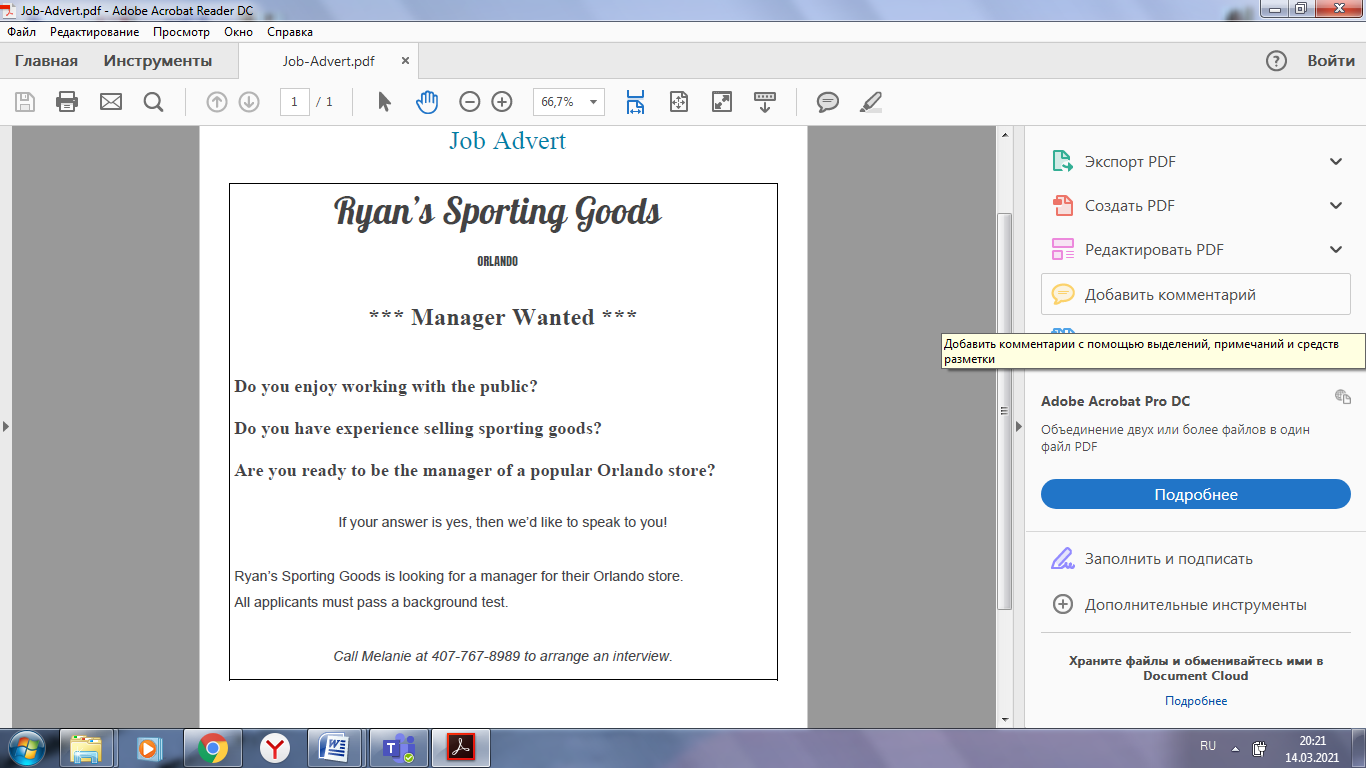 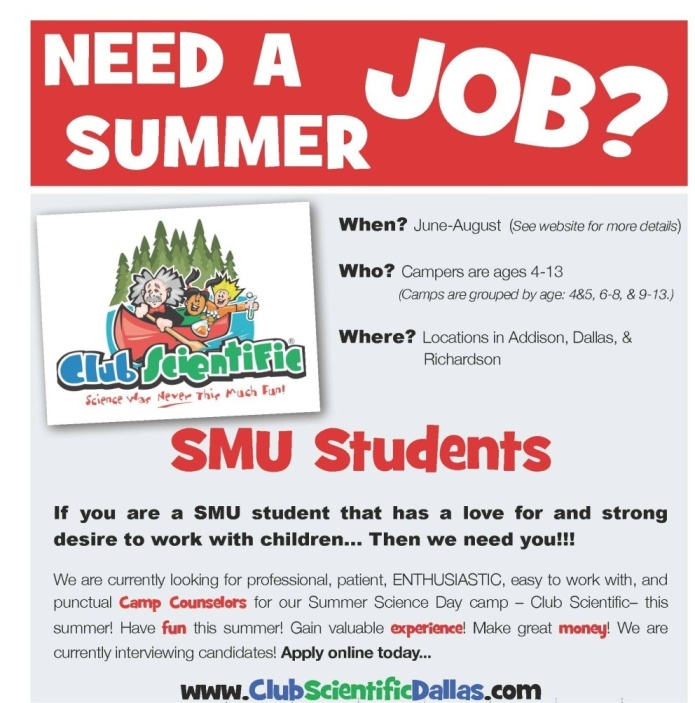 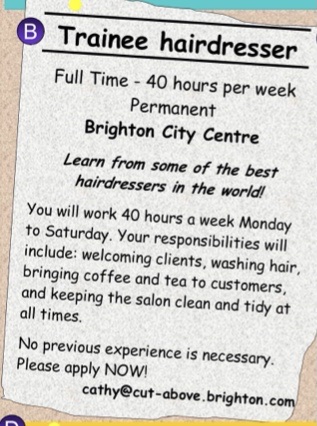 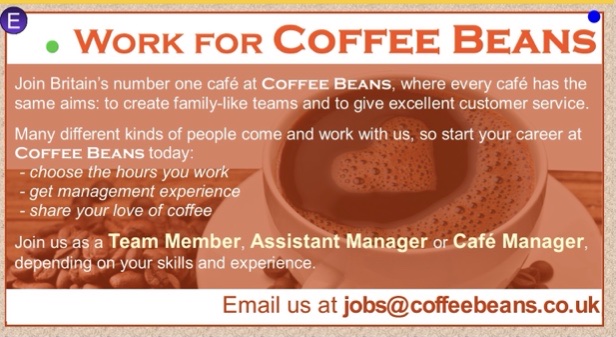 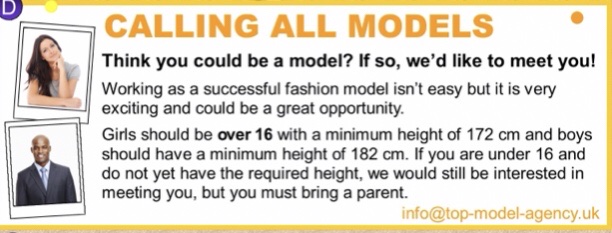 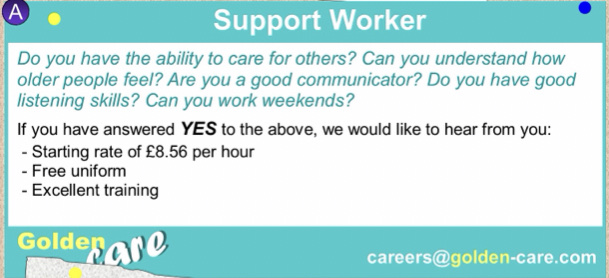 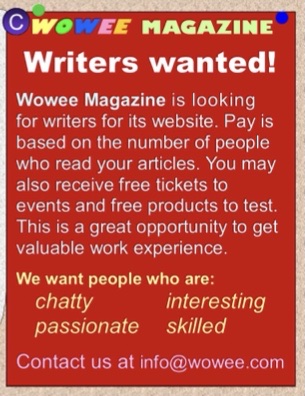 